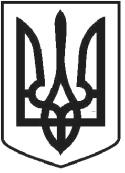 УКРАЇНАЧОРТКІВСЬКА МІСЬКА РАДАСОРОК ВОСЬМА СЕСІЯ СЬОМОГО СКЛИКАННЯРІШЕННЯвід 11 грудня2018року№ 1297м. ЧортківПрозатвердженнядетальногопланутериторії під розміщення індустріального парку обмеженого вулицями Ягільницька та Об’їзна в м. Чорткові та надання дозволу Чортківській міській раді на розроблення проекту землеустрою щодо відведення земельної ділянкиРозглянувши протокол громадських слухань від 03.12.2018 р., відповідно до ст. 8, 10, 16, 19, 21, 24 Закону України «Про регулювання містобудівної діяльності», ст. 12 Закону України «Про основи містобудування», Закону України «Про стратегічну екологічну оцінку», Порядку проведення громадських слухань щодо врахування громадських інтересів під час розроблення проектів містобудівної документації на місцевому рівні, затвердженого постановою Кабінету Міністрів України від 25.05.2011р., №555, ст. 12, 66-1, 83, 122 Земельного кодексу України, ст. 50 Закону України «Про землеустрій», Закону України «Про індустріальні парки», керуючись п. 42, 34 ч. 1 ст. 26 Закону України «Про місцеве самоврядування в Україні», міська радаВИРІШИЛА:1.Затвердити детальний план території під розміщення індустріального парку обмеженого вулицями Ягільницька та Об’їзна в місті Чорткові.2.Надати дозвіл Чортківській міській раді на розроблення проекту землеустрою щодо відведення земельної ділянки, орієнтовною площею 90,1200 га у власність для облаштування індустріального парку в межах вулиць Ягільницька та Об’їзна в місті Чорткові за рахунок земель, не наданих в користування та не переданих у власність.3.Копію рішення направити в відділ містобудування, архітектури та капітального будівництва міської ради.4.Контроль за виконанням рішення покласти на постійну комісію з питань містобудування, земельних відносин, екології та сталого розвитку міської ради.Cекретар міської ради	Я.П. ДЗИНДРА